РЕСПУБЛИКАНСКИЙ СЕМИНАР ДЛЯ УЧИТЕЛЕЙ БИОЛОГИИ19 декабря 2016 года в нашей школе прошел Республиканский семинар для учителей биологии "Основные аспекты изучения молекулярной биологии в школе"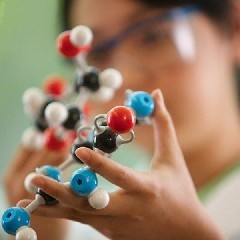 Программа семинара:Начало семинара в 10-00Открытие семинара Кантемирова З.А. - заведующая кафедрой естественных наук РИПКРО, заслуженный учитель РСО-Алания.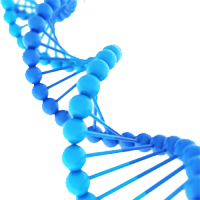 Урок «Наследственная информация и реализация ее в клетке. Обобщение», 10 В класс Майрамукаева Ж.Б.  – учитель биологии МБОУ  СОМШ № 44 3. «Изучение раздела молекулярной биологии в школе. Подготовка к ЕГЭ и ОГЭ (проблемы, перспективы, обмен опытом) Майрамукаева Ж.Б.  – учитель биологии МБОУ  СОМШ № 44Тренинг по матеариалам ЕГЭ и ОГЭ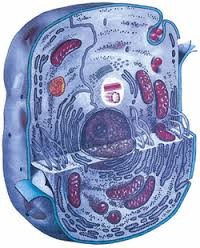 